В Жудерской средней школе, в рамках центра естественно -научной и технологической направленности "Точка роста", на кружке «В мире физики», руководителем которого является учитель физики Козырев В.А., ребята познакомились с оборудованием определения цены деления приборов, изучали устройства динамометра.  Данная программа позволяет обучающимся ознакомиться с методикой организации и проведения экспериментально-исследовательской деятельности в современном учебном процессе по физике, ознакомиться   со многими интересными вопросами физики на данном этапе обучения, выходящими за рамки школьной программы, расширить целостное представление о проблеме данной науки.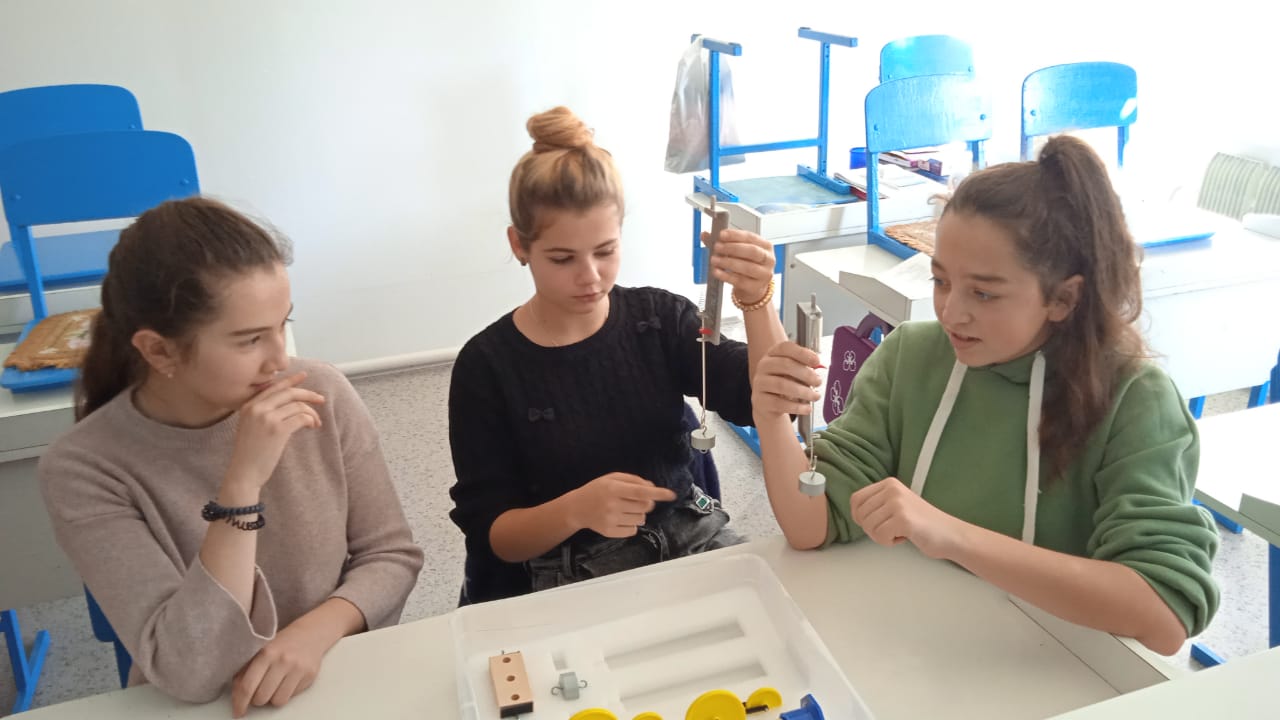 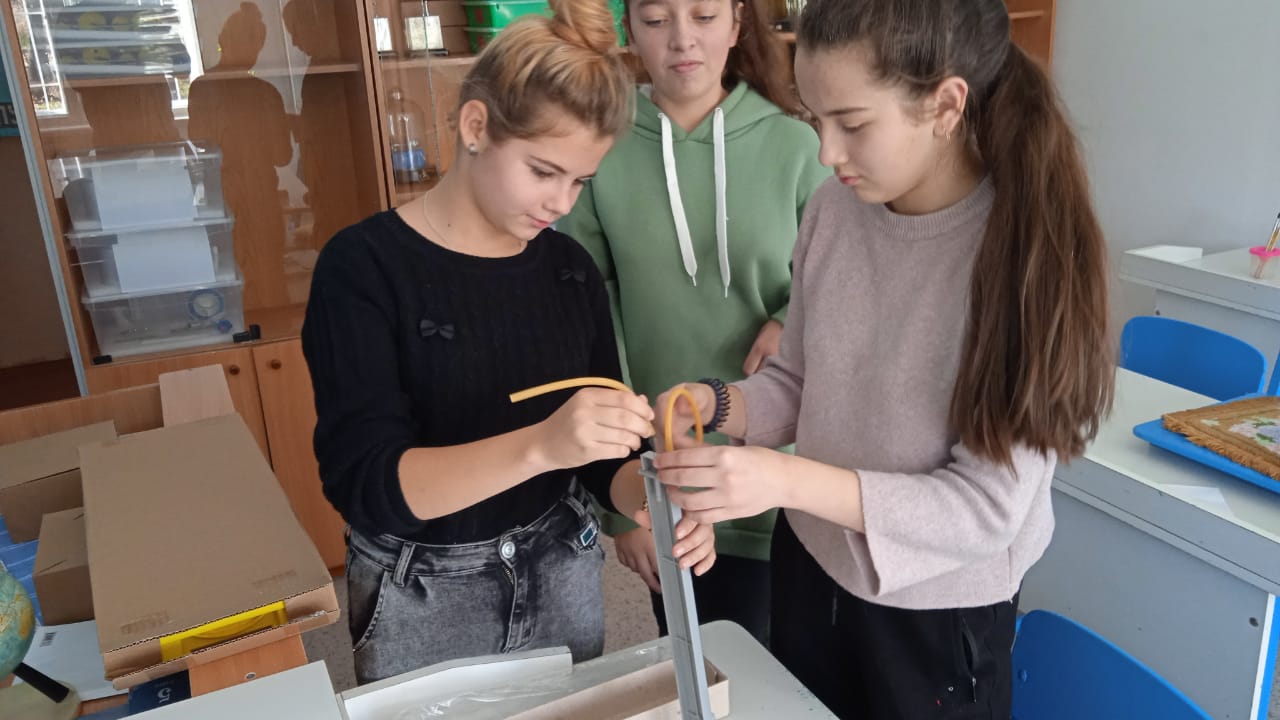 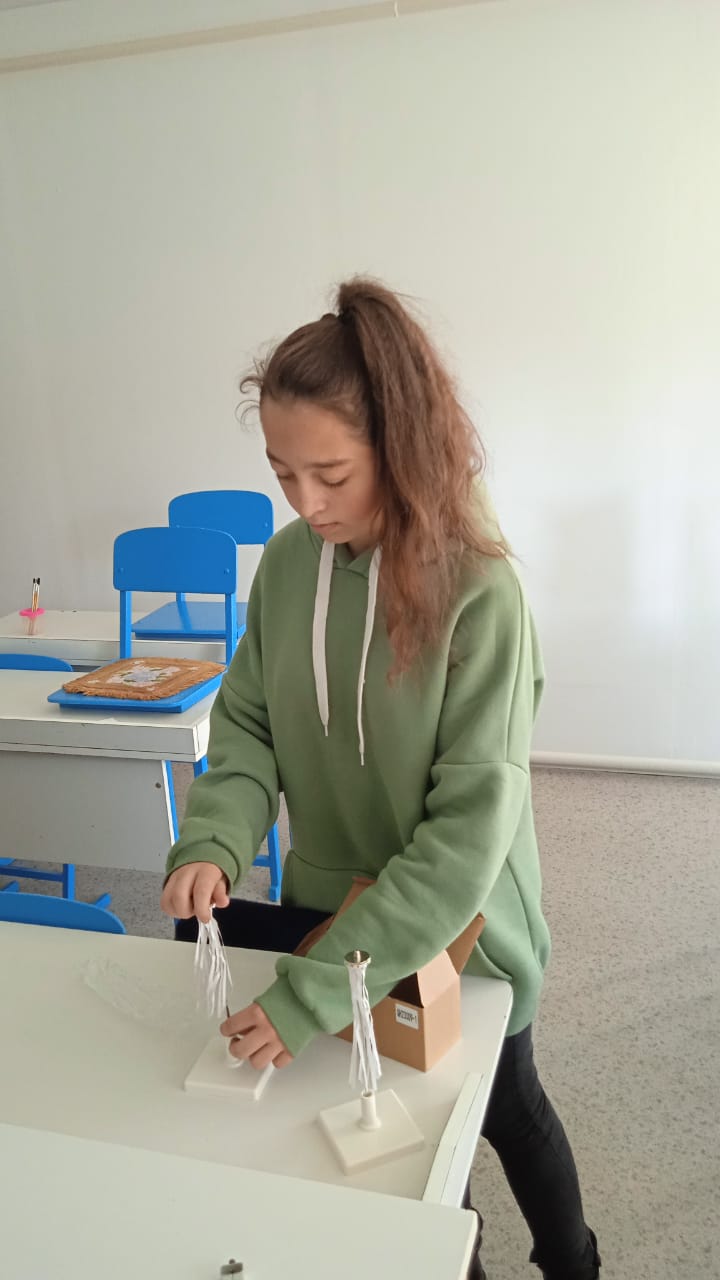 